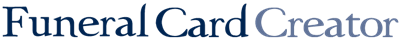 Thank You VersesThank You 01(MALE)Thank you for attending [FIRST NAME]'s services. I know how much he respected you, and it meant a lot to our family to see you there. We feel as if the entire community has joined us in our grief.Please know that your support is appreciated more than you can know.Thank You 01(FEMALE)Thank you for attending [FIRST NAME]'s services. I know how much she respected you, and it meant a lot to our family to see you there. We feel as if the entire community has joined us in our grief.Please know that your support is appreciated more than you can know.Thank You 02Please know that your support is appreciated more than you can know.Thank You!Thank You 03Thank you so much for coming to [FIRST NAME]'s service. It meant so much to have you there.Thank You 04It is family and friends like you who remember [FIRST NAME] with such fondness and humor, who are such a comfort to our family during this time.Thank You 05Your thoughtfulness is so greatly appreciated. True friends like you are few and far between.Thank You 06I know we've weathered good and bad times together over the years, and true to form you have been there for us in our time of loss.Thank You 07It is family and friends like you who are such a comfort to our family at this time.Thank you again for your kindness and sympathy.Thank You 08Thank you so much for attending [FIRST NAME]'s funeral. You being present meant so much to me and helped me enormously during this most difficult time.Thank You 09Gratefully acknowledging and thanking you for your kind expression of sympathy.Thank You 10The family of [FIRST NAME] thanks you for your kind expression of sympathy.Thank You 11Your kind expression of sympathy is deeply appreciated and gratefully acknowledged by the family of [FIRST NAME].Thank You 12A friendly smile, a casual touch,These are the things that mean so much,To know you are with us In our time of sorrow,Sharing our prayers, today and tomorrow,God gives us comfort In the form of good friends,May His peace be with you, His love never ends.The family of [FIRST NAME]Thank You 13The family of [FIRST NAME] acknowledges with deep appreciation your kind expression of sympathy.Thank You 14During a time like this we learn how much our friends really mean to us. Your expression of sympathy will always be treasured.The family of [FIRST NAME]Thank You 15Perhaps you sent a lovely card,Or sat quietly in a chair.Perhaps you sent a funeral spray,If so we saw it there.Perhaps you spoke the kindest words,That anyone could say.Perhaps you were not there at all,Just thought of us that day.Whatever you did to console our hearts,We thank you so much whatever the part.By the family of [FIRST NAME]